INTRATESyntax:INTRATE  (  settlement  ,  maturity  ,  investment  ,  redemption  [  , [  basis  ] ]  )Description: Computes the interest rate for a fully invested security.Mathematical Formula: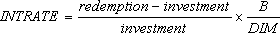 where:B = number of days in a year, depending on the year basis.
DIM = number of days from settlement to maturity.Arguments:Time information in the date arguments is ignored.Return Type and Value: number – The interest rate for a fully invested security.However, ifsettlement or maturity is out of range for the current date base value, #NUM! is returned.settlement ≥ maturity, #NUM! is returned.investment or redemption ≤ 0, #NUM! is returned.basis < 0 or basis > 4, #NUM! is returned.[Example:

INTRATE(DATE(2008,2,15),DATE(2008,5,15),1000000,1014420,2) results in 5.7680%

end example]NameTypeDescriptionsettlementnumberThe security's settlement date.maturitynumberThe security's maturity date.investmentnumberThe amount invested in the security.redemptionnumberThe amount to be received at maturity.he security's annual yield.basisnumberThe truncated integer type of day count basis to use, as follows:
